Отчет  № 1   объединения «Кубанское творчество» 1 и 2 группыТемы занятий:Интернет ресурсы: ddt-griv.ru (страничка педагога –Пелипенко З.А..),   stranamasterov.ru                          Изделия по темам: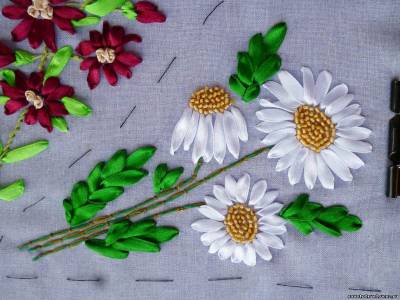 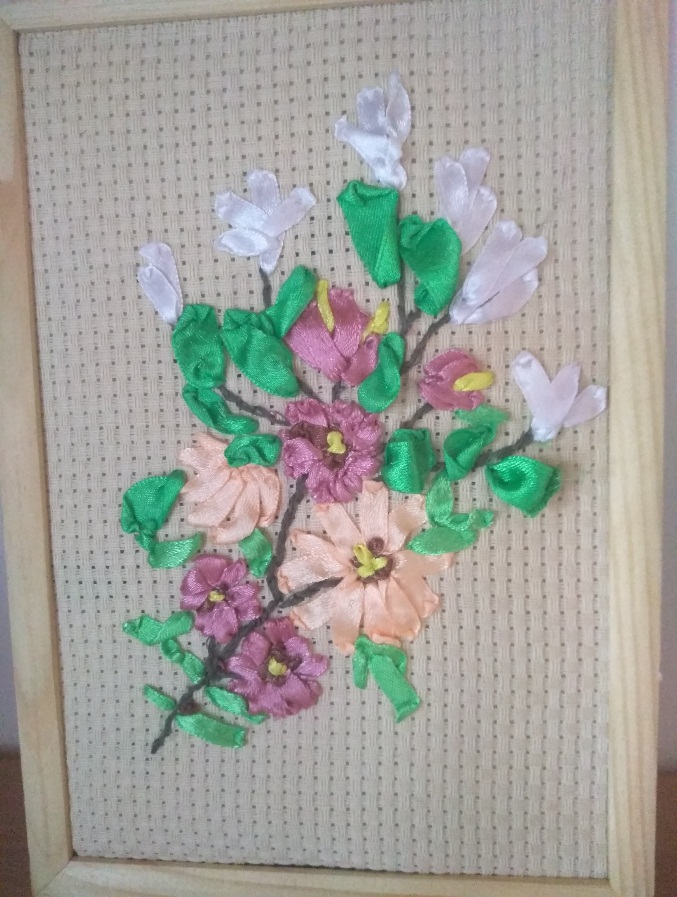 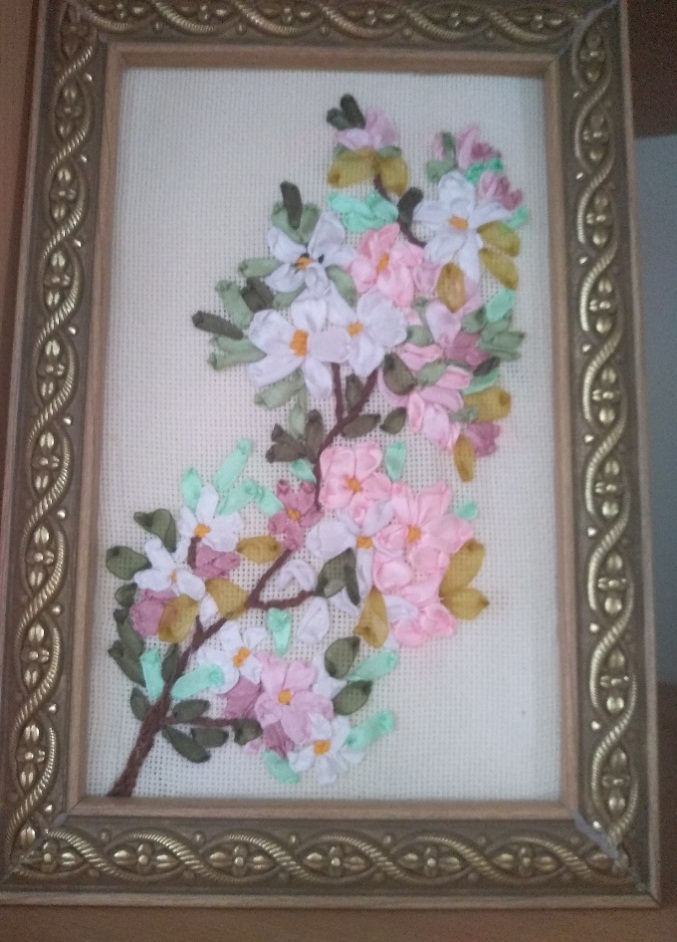 Работа в группе «Кубанское творчество»:ВЫШИВКА ЛЕНТАМИ РОМАШКИ, МАСТЕР-КЛАСС ДЛЯ НАЧИНАЮЩИХ.Обозначим место вышивки исчезающим маркером. Можем прошить сметочным стежком контур цветов.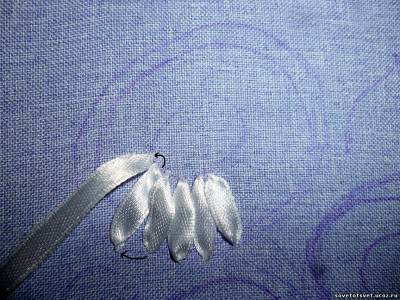 
Постепенно проходя по кругу вышиваем все лепестки.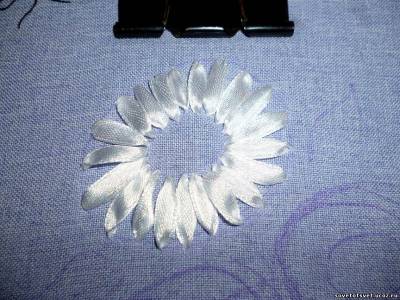 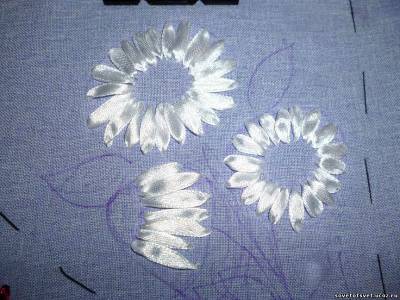 Выполним стебельки.
Берем нить (например, мулине) в несколько сложений. Можно взять в одно сложение более толстую нить пряжи для вязания. Прокладываем по месту роста стебелька.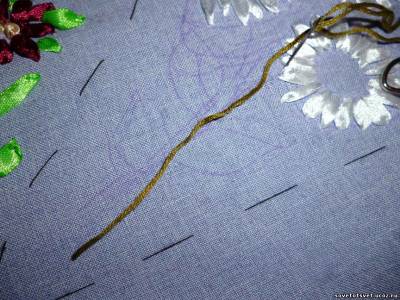 Наживляем по рисунку иголочками. 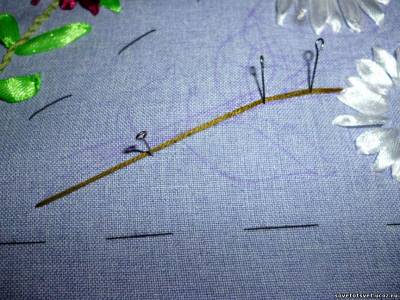 Выводим эту же нить с изнанки на лицевую сторону и прихватываем нашу нить стебелька.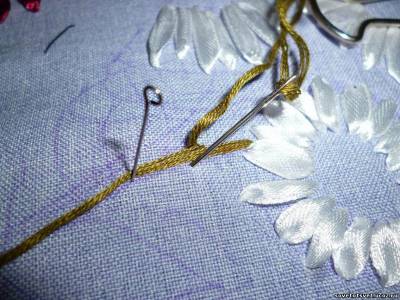 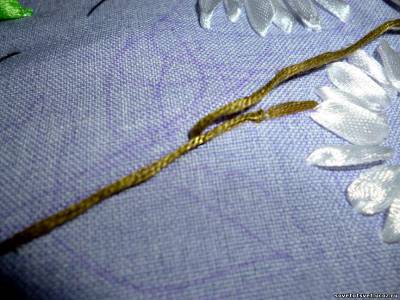 Получается вот такой стебелек.Можно придать положение нитям стебелька, закрепив вот таким способом. И опять же пришить той же нитью по всей длине.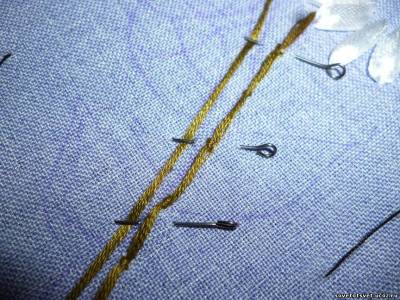 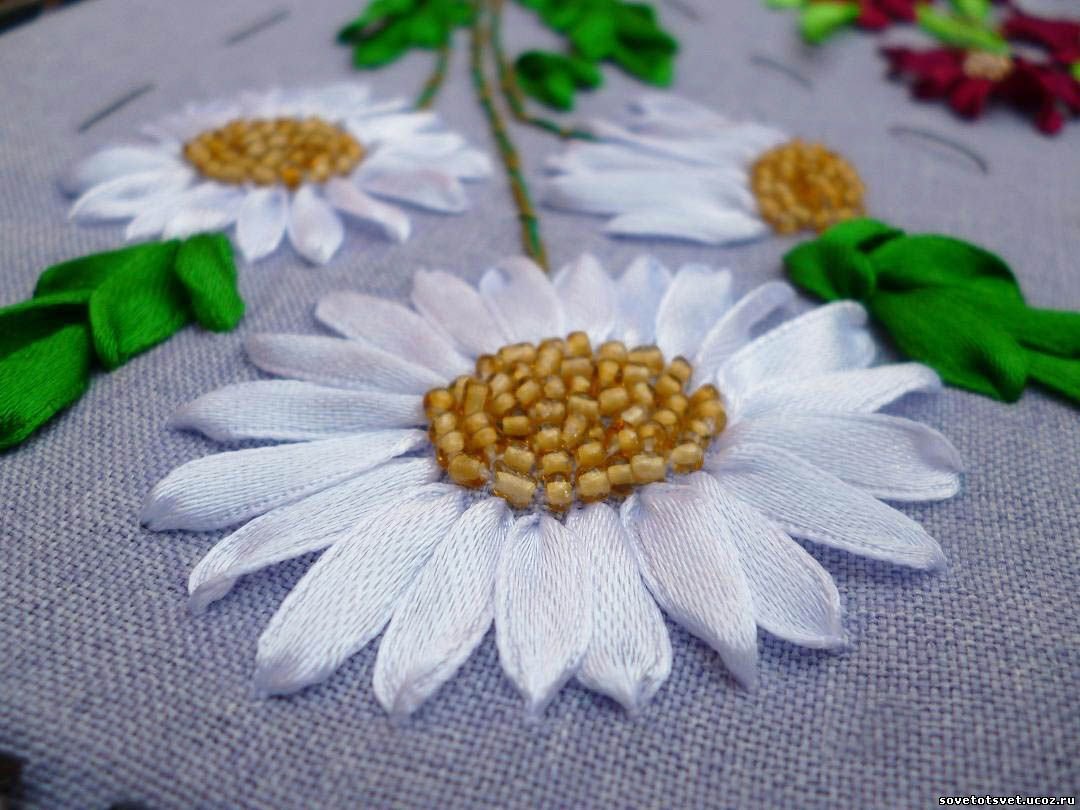 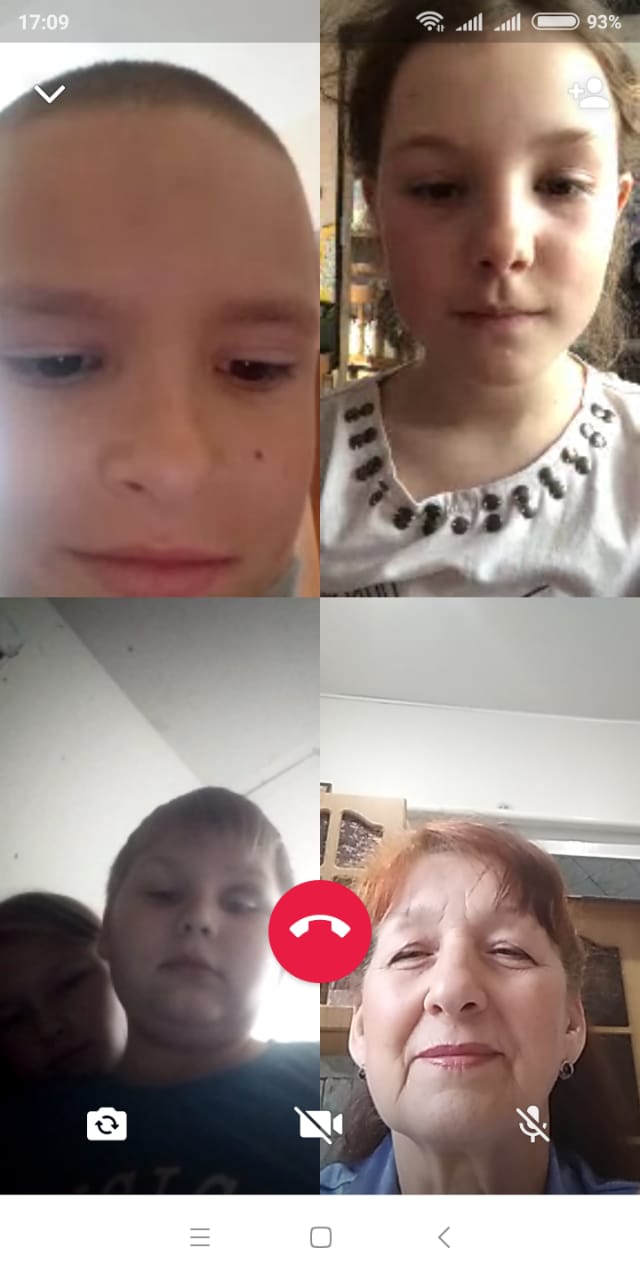 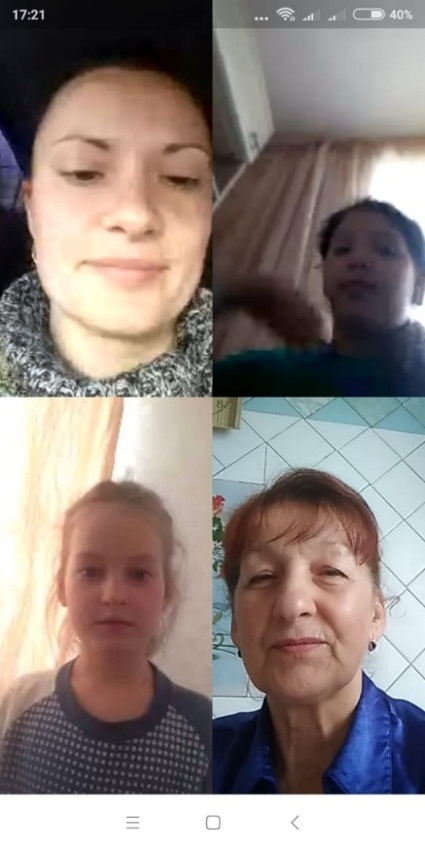 Участие в конкурсе:http//centrideia.ru  «Вот и Пасха, запах воска, запах тёплых куличей…»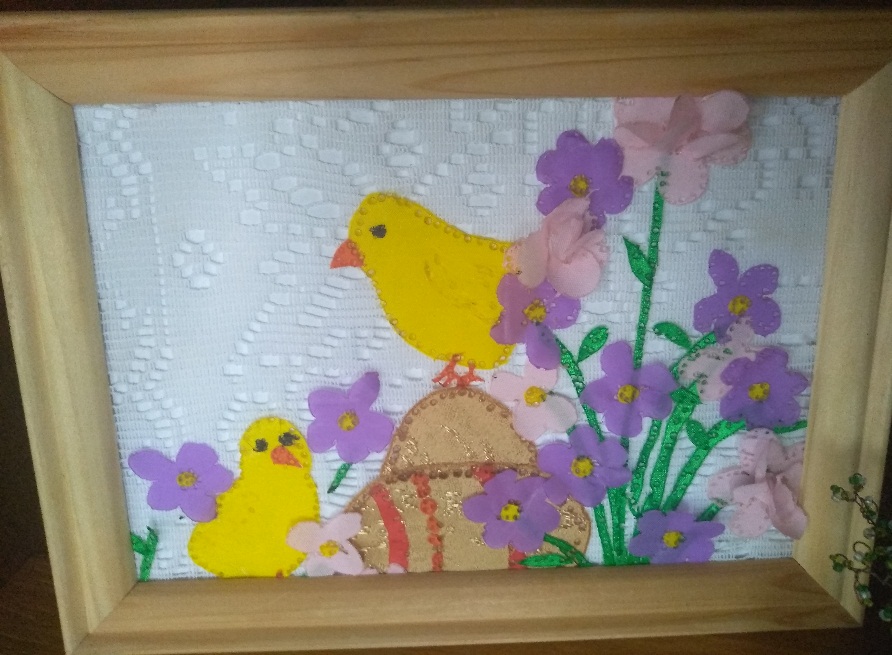 «Пасхальная композиция».Автор работы:  Ветрова Александра, 8лет,  объединение « Кубанское творчество»,  1 группа
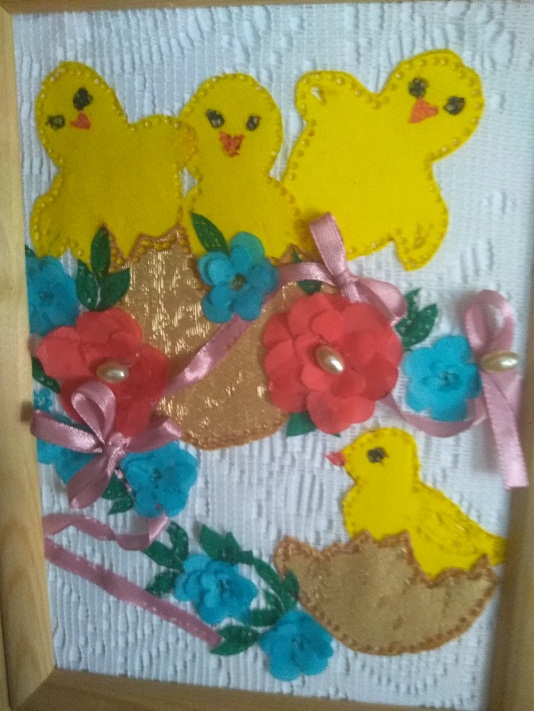 «В преддверии праздника Святой Пасхи».Автор работы: Махно Мария, 11 лет,  объединение « Кубанское творчество»,  2 группа
Воспитательная работа.- Посещение музея военной техники «Оружие Победы» (посещение музея доступно c помощью сервисов Яндекс Карты или Google Maps в панорамном режиме)- Видеоэкскурсия в краевой художественный музей им. Ф. А. Коваленко сайт: kovalenkomuseum.ru (фонд музея - произведения живописи, графики, скульптуры и декоративно-прикладного искусств) Тема занятияДата 1 группаДата2 группаИспользуемая литератураМатериалы и оборудованиеВышивка лентами. Знакомство с коллекцией лент, материалами и инструментами для работы. Изучение швов и элементов.29.04.2028.04.20И.В Резько. Издание для досуга. Шелковые ленты. Лучшие образцы вышивок.Ткань –лен, ножницы, Ленты, иголки, пяльцы.Ознакомление учащихся с этапами вышивки панно «ромашки и колокольчики».Технология выполнения ромашек.06.05.2002.05.20И.В Резько. Издание для досуга. Шелковые ленты. Лучшие образцы вышивок.Ткань –лен, ножницы, Ленты, иголки, пяльцы.Вышивка сердцевин «французским узелком».08.05.2005.05.20И.В Резько. Издание для досуга. Шелковые ленты. Лучшие образцы вышивок.Ткань –лен, ножницы, Ленты, иголки, пяльцы.